АДМИНИСТРАЦИЯЗАКРЫТОГО АДМИНИСТРАТИВНО-ТЕРРИТОРИАЛЬНОГО ОБРАЗОВАНИЯ СОЛНЕЧНЫЙПОСТАНОВЛЕНИЕО ВНЕСЕНИИ ИЗМЕНЕНИЙ В МУНИЦИПАЛЬНУЮ ПРОГРАММУ ЗАТО СОЛНЕЧНЫЙ ТВЕРСКОЙ ОБЛАСТИ «РАЗВИТИЕ ТРАНСПОРТНОГО КОМПЛЕКСА И ДОРОЖНОГО ХОЗЯЙСТВА ЗАТО СОЛНЕЧНЫЙ ТВЕРСКОЙ ОБЛАСТИ» НА 2018-2023 ГОДЫВ соответствии со статьей 179 Бюджетного кодекса Российской Федерации и Решением Думы ЗАТО Солнечный от 12.05.2016г. № 28-5 «Положение о бюджетном процессе в ЗАТО Солнечный Тверской области», администрация ЗАТО СолнечныйПОСТАНОВЛЯЕТ:Внести в муниципальную программу ЗАТО Солнечный Тверской области «Развитие транспортного комплекса и дорожного хозяйства ЗАТО Солнечный Тверской области» на 2018 - 2023 годы (далее - Программа), утвержденную Постановлением администрации ЗАТО Солнечный от 04.12.2017г. № 177, следующие изменения:в паспорте Программы слова «152 575,41 тыс. рублей» заменить словами «153 533,42 тыс. рублей»; слова «2021 год – 36 507,75 тыс. рублей, из них: подпрограмма 1 – 36 507,75 тыс. рублей,» заменить словами «2021 год – 37 565,76 тыс. рублей, из них: подпрограмма 1 – 37 565,76 тыс. рублей,»;приложение 1 к Программе изложить в новой редакции, согласно приложению 1 к настоящему Постановлению.Настоящее Постановление вступает в силу с даты подписания и подлежит официальному опубликованию и размещению на сайте администрации ЗАТО Солнечный.И. о. врио главы администрации ЗАТО Солнечный                                      М.А. Рузьянова28.10.2021ЗАТО Солнечный№ 164Приложение № 1
к постановлению администрации ЗАТО Солнечный
от 28.10.2021г. № 164  Приложение № 1
к постановлению администрации ЗАТО Солнечный
от 28.10.2021г. № 164  Приложение № 1
к постановлению администрации ЗАТО Солнечный
от 28.10.2021г. № 164  Приложение № 1
к постановлению администрации ЗАТО Солнечный
от 28.10.2021г. № 164  Приложение № 1
к постановлению администрации ЗАТО Солнечный
от 28.10.2021г. № 164  Приложение № 1
к постановлению администрации ЗАТО Солнечный
от 28.10.2021г. № 164  Характеристика муниципальной программы ЗАТО Солнечный Тверской области
"Развитие транспортного комплекса и дорожного хозяйства ЗАТО Солнечный Тверской области"
на 2018-2023 годыХарактеристика муниципальной программы ЗАТО Солнечный Тверской области
"Развитие транспортного комплекса и дорожного хозяйства ЗАТО Солнечный Тверской области"
на 2018-2023 годыХарактеристика муниципальной программы ЗАТО Солнечный Тверской области
"Развитие транспортного комплекса и дорожного хозяйства ЗАТО Солнечный Тверской области"
на 2018-2023 годыХарактеристика муниципальной программы ЗАТО Солнечный Тверской области
"Развитие транспортного комплекса и дорожного хозяйства ЗАТО Солнечный Тверской области"
на 2018-2023 годыХарактеристика муниципальной программы ЗАТО Солнечный Тверской области
"Развитие транспортного комплекса и дорожного хозяйства ЗАТО Солнечный Тверской области"
на 2018-2023 годыХарактеристика муниципальной программы ЗАТО Солнечный Тверской области
"Развитие транспортного комплекса и дорожного хозяйства ЗАТО Солнечный Тверской области"
на 2018-2023 годыХарактеристика муниципальной программы ЗАТО Солнечный Тверской области
"Развитие транспортного комплекса и дорожного хозяйства ЗАТО Солнечный Тверской области"
на 2018-2023 годыХарактеристика муниципальной программы ЗАТО Солнечный Тверской области
"Развитие транспортного комплекса и дорожного хозяйства ЗАТО Солнечный Тверской области"
на 2018-2023 годыХарактеристика муниципальной программы ЗАТО Солнечный Тверской области
"Развитие транспортного комплекса и дорожного хозяйства ЗАТО Солнечный Тверской области"
на 2018-2023 годыХарактеристика муниципальной программы ЗАТО Солнечный Тверской области
"Развитие транспортного комплекса и дорожного хозяйства ЗАТО Солнечный Тверской области"
на 2018-2023 годыХарактеристика муниципальной программы ЗАТО Солнечный Тверской области
"Развитие транспортного комплекса и дорожного хозяйства ЗАТО Солнечный Тверской области"
на 2018-2023 годыХарактеристика муниципальной программы ЗАТО Солнечный Тверской области
"Развитие транспортного комплекса и дорожного хозяйства ЗАТО Солнечный Тверской области"
на 2018-2023 годыХарактеристика муниципальной программы ЗАТО Солнечный Тверской области
"Развитие транспортного комплекса и дорожного хозяйства ЗАТО Солнечный Тверской области"
на 2018-2023 годыХарактеристика муниципальной программы ЗАТО Солнечный Тверской области
"Развитие транспортного комплекса и дорожного хозяйства ЗАТО Солнечный Тверской области"
на 2018-2023 годыХарактеристика муниципальной программы ЗАТО Солнечный Тверской области
"Развитие транспортного комплекса и дорожного хозяйства ЗАТО Солнечный Тверской области"
на 2018-2023 годыХарактеристика муниципальной программы ЗАТО Солнечный Тверской области
"Развитие транспортного комплекса и дорожного хозяйства ЗАТО Солнечный Тверской области"
на 2018-2023 годыХарактеристика муниципальной программы ЗАТО Солнечный Тверской области
"Развитие транспортного комплекса и дорожного хозяйства ЗАТО Солнечный Тверской области"
на 2018-2023 годыХарактеристика муниципальной программы ЗАТО Солнечный Тверской области
"Развитие транспортного комплекса и дорожного хозяйства ЗАТО Солнечный Тверской области"
на 2018-2023 годыХарактеристика муниципальной программы ЗАТО Солнечный Тверской области
"Развитие транспортного комплекса и дорожного хозяйства ЗАТО Солнечный Тверской области"
на 2018-2023 годыХарактеристика муниципальной программы ЗАТО Солнечный Тверской области
"Развитие транспортного комплекса и дорожного хозяйства ЗАТО Солнечный Тверской области"
на 2018-2023 годыХарактеристика муниципальной программы ЗАТО Солнечный Тверской области
"Развитие транспортного комплекса и дорожного хозяйства ЗАТО Солнечный Тверской области"
на 2018-2023 годыХарактеристика муниципальной программы ЗАТО Солнечный Тверской области
"Развитие транспортного комплекса и дорожного хозяйства ЗАТО Солнечный Тверской области"
на 2018-2023 годыХарактеристика муниципальной программы ЗАТО Солнечный Тверской области
"Развитие транспортного комплекса и дорожного хозяйства ЗАТО Солнечный Тверской области"
на 2018-2023 годыХарактеристика муниципальной программы ЗАТО Солнечный Тверской области
"Развитие транспортного комплекса и дорожного хозяйства ЗАТО Солнечный Тверской области"
на 2018-2023 годыПринятые сокращения
1. Программа - муниципальная программа ЗАТО Солнечный;
2. Подпрограмма - подпрограмма муниципальной программы ЗАТО Солнечный
3. Код администратора программы - 001Принятые сокращения
1. Программа - муниципальная программа ЗАТО Солнечный;
2. Подпрограмма - подпрограмма муниципальной программы ЗАТО Солнечный
3. Код администратора программы - 001Принятые сокращения
1. Программа - муниципальная программа ЗАТО Солнечный;
2. Подпрограмма - подпрограмма муниципальной программы ЗАТО Солнечный
3. Код администратора программы - 001Принятые сокращения
1. Программа - муниципальная программа ЗАТО Солнечный;
2. Подпрограмма - подпрограмма муниципальной программы ЗАТО Солнечный
3. Код администратора программы - 001Принятые сокращения
1. Программа - муниципальная программа ЗАТО Солнечный;
2. Подпрограмма - подпрограмма муниципальной программы ЗАТО Солнечный
3. Код администратора программы - 001Принятые сокращения
1. Программа - муниципальная программа ЗАТО Солнечный;
2. Подпрограмма - подпрограмма муниципальной программы ЗАТО Солнечный
3. Код администратора программы - 001Принятые сокращения
1. Программа - муниципальная программа ЗАТО Солнечный;
2. Подпрограмма - подпрограмма муниципальной программы ЗАТО Солнечный
3. Код администратора программы - 001Принятые сокращения
1. Программа - муниципальная программа ЗАТО Солнечный;
2. Подпрограмма - подпрограмма муниципальной программы ЗАТО Солнечный
3. Код администратора программы - 001Принятые сокращения
1. Программа - муниципальная программа ЗАТО Солнечный;
2. Подпрограмма - подпрограмма муниципальной программы ЗАТО Солнечный
3. Код администратора программы - 001Принятые сокращения
1. Программа - муниципальная программа ЗАТО Солнечный;
2. Подпрограмма - подпрограмма муниципальной программы ЗАТО Солнечный
3. Код администратора программы - 001Принятые сокращения
1. Программа - муниципальная программа ЗАТО Солнечный;
2. Подпрограмма - подпрограмма муниципальной программы ЗАТО Солнечный
3. Код администратора программы - 001Принятые сокращения
1. Программа - муниципальная программа ЗАТО Солнечный;
2. Подпрограмма - подпрограмма муниципальной программы ЗАТО Солнечный
3. Код администратора программы - 001Принятые сокращения
1. Программа - муниципальная программа ЗАТО Солнечный;
2. Подпрограмма - подпрограмма муниципальной программы ЗАТО Солнечный
3. Код администратора программы - 001Принятые сокращения
1. Программа - муниципальная программа ЗАТО Солнечный;
2. Подпрограмма - подпрограмма муниципальной программы ЗАТО Солнечный
3. Код администратора программы - 001Принятые сокращения
1. Программа - муниципальная программа ЗАТО Солнечный;
2. Подпрограмма - подпрограмма муниципальной программы ЗАТО Солнечный
3. Код администратора программы - 001Принятые сокращения
1. Программа - муниципальная программа ЗАТО Солнечный;
2. Подпрограмма - подпрограмма муниципальной программы ЗАТО Солнечный
3. Код администратора программы - 001Принятые сокращения
1. Программа - муниципальная программа ЗАТО Солнечный;
2. Подпрограмма - подпрограмма муниципальной программы ЗАТО Солнечный
3. Код администратора программы - 001Принятые сокращения
1. Программа - муниципальная программа ЗАТО Солнечный;
2. Подпрограмма - подпрограмма муниципальной программы ЗАТО Солнечный
3. Код администратора программы - 001Принятые сокращения
1. Программа - муниципальная программа ЗАТО Солнечный;
2. Подпрограмма - подпрограмма муниципальной программы ЗАТО Солнечный
3. Код администратора программы - 001Принятые сокращения
1. Программа - муниципальная программа ЗАТО Солнечный;
2. Подпрограмма - подпрограмма муниципальной программы ЗАТО Солнечный
3. Код администратора программы - 001Принятые сокращения
1. Программа - муниципальная программа ЗАТО Солнечный;
2. Подпрограмма - подпрограмма муниципальной программы ЗАТО Солнечный
3. Код администратора программы - 001Принятые сокращения
1. Программа - муниципальная программа ЗАТО Солнечный;
2. Подпрограмма - подпрограмма муниципальной программы ЗАТО Солнечный
3. Код администратора программы - 001Принятые сокращения
1. Программа - муниципальная программа ЗАТО Солнечный;
2. Подпрограмма - подпрограмма муниципальной программы ЗАТО Солнечный
3. Код администратора программы - 001Принятые сокращения
1. Программа - муниципальная программа ЗАТО Солнечный;
2. Подпрограмма - подпрограмма муниципальной программы ЗАТО Солнечный
3. Код администратора программы - 001Принятые сокращения
1. Программа - муниципальная программа ЗАТО Солнечный;
2. Подпрограмма - подпрограмма муниципальной программы ЗАТО Солнечный
3. Код администратора программы - 001Принятые сокращения
1. Программа - муниципальная программа ЗАТО Солнечный;
2. Подпрограмма - подпрограмма муниципальной программы ЗАТО Солнечный
3. Код администратора программы - 001Принятые сокращения
1. Программа - муниципальная программа ЗАТО Солнечный;
2. Подпрограмма - подпрограмма муниципальной программы ЗАТО Солнечный
3. Код администратора программы - 001Принятые сокращения
1. Программа - муниципальная программа ЗАТО Солнечный;
2. Подпрограмма - подпрограмма муниципальной программы ЗАТО Солнечный
3. Код администратора программы - 001Принятые сокращения
1. Программа - муниципальная программа ЗАТО Солнечный;
2. Подпрограмма - подпрограмма муниципальной программы ЗАТО Солнечный
3. Код администратора программы - 001Принятые сокращения
1. Программа - муниципальная программа ЗАТО Солнечный;
2. Подпрограмма - подпрограмма муниципальной программы ЗАТО Солнечный
3. Код администратора программы - 001Коды бюджетной классификацииКоды бюджетной классификацииКоды бюджетной классификацииКоды бюджетной классификацииКоды бюджетной классификацииКоды бюджетной классификацииКоды бюджетной классификацииКоды бюджетной классификацииКоды бюджетной классификацииКоды бюджетной классификацииКоды бюджетной классификацииКоды бюджетной классификацииКоды бюджетной классификацииКоды бюджетной классификацииЦели программы, подпрограммы, задачи подпрограммы, мероприятия (административные мероприятия) подпрограммы и их показателиЕд.Годы реализации программыГоды реализации программыГоды реализации программыГоды реализации программыГоды реализации программыГоды реализации программыЦелевое (суммарное) значение показателяЦелевое (суммарное) значение показателяразделразделподразделподразделКлассификация целевой статьи расхода бюджетаКлассификация целевой статьи расхода бюджетаКлассификация целевой статьи расхода бюджетаКлассификация целевой статьи расхода бюджетаКлассификация целевой статьи расхода бюджетаКлассификация целевой статьи расхода бюджетаКлассификация целевой статьи расхода бюджетаКлассификация целевой статьи расхода бюджетаКлассификация целевой статьи расхода бюджетаКлассификация целевой статьи расхода бюджетаЦели программы, подпрограммы, задачи подпрограммы, мероприятия (административные мероприятия) подпрограммы и их показателиизм.201820192020202120222023значениеГод достижения12345678910111213141516171819202122232400000200000000Программа «Развитие транспортного комплекса и дорожного хозяйства ЗАТО Солнечный» на 2018-2023 годы, всегоТыс. руб.14 189,0915 880,0240 907,5837 565,7620 367,4624 723,51153 633,422023Цель программы «Создание условий для устойчивого функционирования транспортной системы ЗАТО Солнечный»хх  х  х ххх х хпоказатель 1 «Доля протяженности автомобильных дорог общего пользования местного значения, не отвечающих нормативным требованиям, в общей протяженности автомобильных дорог общего пользования местного значения»%252525252525ххпоказатель 2 «Общая площадь отремонтированных автомобильных дорог общего пользования местного значения»м2-------хпоказатель 3 «Количество рейсов на социальных маршрутах внутреннего водного транспорта в отчетном периоде»тыс. шт.7,87,87,87,87,87,846,8хпоказатель 4 «Количество пассажиров, перевезенных на социальных маршрутах внутреннего водного транспорта в отчетном периоде»Тыс. чел.3473473473473473472082х00000210000000подпрограмма 1 «Транспортное обслуживание населения, развитие и сохранность автомобильных дорог общего пользования местного значения ЗАТО Солнечный»Тыс. руб.14 189,0915 880,0240 907,5837 565,7620 367,4624 723,51153 633,42202300000210100000Задача 1 «Внутренний водный транспорт»Тыс. руб.5 643,205 907,6033 413,8330 996,2915 938,5715 722,30107 621,792023Показатель 1 «Количество пассажиров, перевезенных на социальных маршрутах внутреннего водного транспорта в отчетном периоде»Тыс. чел.3473473473473473472082х040802101S0310Мероприятие 1.001 «Поддержка социальных маршрутов внутреннего водного транспорта»Тыс. руб.1 410,801 476,902 034,772 208,901 780,931 857,5010 769,802023Показатель 1 Утверждение правовым актом органа местного самоуправления перечня социальных маршрутов внутреннего водного транспортаДа – 1,111111ххПоказатель 1 Утверждение правовым актом органа местного самоуправления перечня социальных маршрутов внутреннего водного транспортанет - 0111111хх04080210110310Мероприятие 1.002 «Субсидии на поддержку социальных маршрутов внутреннего водного транспорта»Тыс. руб.4 232,404 430,704 925,405 137,205 342,805 572,5029 641,002023Показатель 1 «Количество рейсов на социальных маршрутах внутреннего водного транспорта в отчетном периоде»Тыс.7,87,87,87,87,87,846,8хПоказатель 1 «Количество рейсов на социальных маршрутах внутреннего водного транспорта в отчетном периоде»шт.7,87,87,87,87,87,846,8х04080210120040Мероприятие 1.003 «Комплекс мероприятий по организации и осуществлению перевозок внутренним водным транспортом»тыс. руб.0026 453,6623 650,198 814,848 292,3067 210,99202000000210200000Задача 2 «Содержание автомобильных дорог и сооружений на них»Тыс. руб.8 545,899 972,427 493,756 569,474 428,899 001,2146 011,632023Показатель 1 «Площадь отремонтированных автомобильных дорог общего пользования местного значения»м2-------хПоказатель 2 «Количество предписаний надзорных органов, выданных дорожным организациям на устранение выявленных нарушений технического состояния автомобильных дорог общего пользования местного значения»шт.0000000х04090210220010Мероприятие 2.001 содержание автомобильных дорог общего пользования местного значения и сооружений на них, нацеленное на обеспечение их проезжаемости и безопасностиТыс. руб.4 539,675 705,904 431,754 477,992 572,092 572,0924 299,482023Показатель 1 Общая площадь территории, подлежащая содержаниюТыс. м254,654,654,654,654,654,6327,6202304090210220020Мероприятие 2.002 Капитальный ремонт и ремонт автомобильных дорогТыс. руб.50,1287,050,00306,080,000,00443,25201904090210210520Мероприятие 2.002-1 Осуществление отдельных государственных полномочий Тверской области в сфере осуществления дорожной деятельностиТыс. руб.1 349,001 419,201 751,901 785,401 856,801 931,0010 093,302023Показатель 1 Подготовка проектной документацииДа/нетда-----х202304090210220030Мероприятие 2.002-2 Создание условий для устройства ледовой переправыТыс. руб.0,0099,010,000,000,000,0099,012019040902102S1050Мероприятие 2.003-МБ Капитальный ремонт и ремонт улично-дорожной сетиТыс. руб.743,50230,410,000,000,00521,631 495,54202304090210211050Мероприятие 2.003-ОБ Капитальный ремонт и ремонт улично-дорожной сетиТыс. руб.1 863,60919,100,000,000,002 086,504 869,202023040902102S1020Мероприятие 2.004-МБ Ремонт дворовых территорий многоквартирных домов, проездов к дворовым территориям многоквартирных домов населенных пунктовТыс. руб.0,00323,950,000,000,00378,00701,95202304090210211020Мероприятие 2.004-ОБ Ремонт дворовых территорий многоквартирных домов, проездов к дворовым территориям многоквартирных домов населенных пунктовТыс. руб.0,001 187,801 310,100,000,001 512,004 009,902023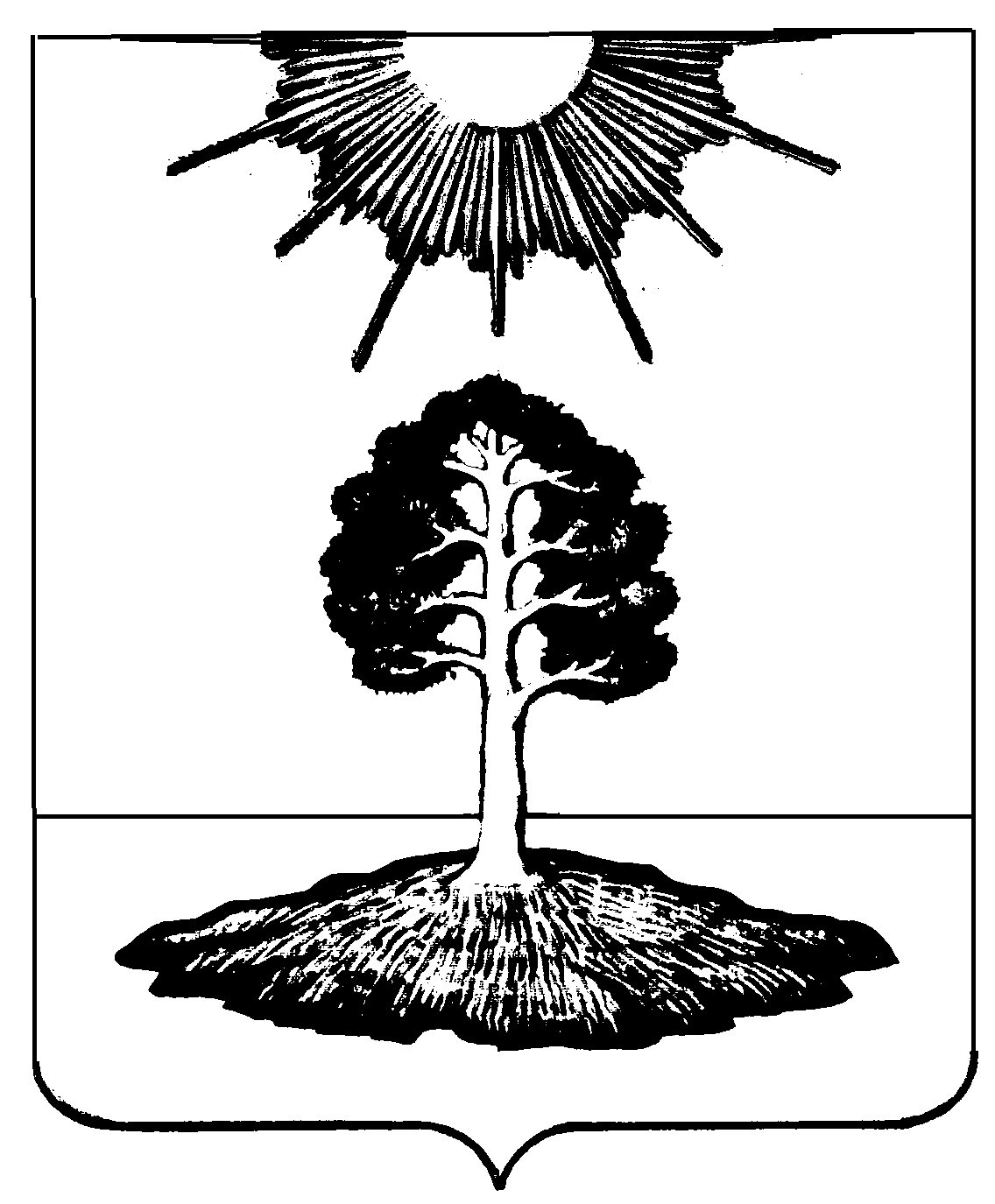 